MỖI NGƯỜI LÀ MỘT CHIẾN SĨ CHỐNG DỊCH COVID - 19	- Rửa tay thường xuyên bằng nước và xà phòng, hoặc dùng các loại nước rửa tay khô nhanh.	- Có dấu hiệu bệnh (ho, sốt, khó thở) thì gọi cấp cứu theo đường dây nóng, không tự ý đến bệnh viện.	- Nghiêm túc thực hiện quy định phòng, chống dịch bệnh CO-VID 19. Mọi hành vi vi phạm đều bị xử lý!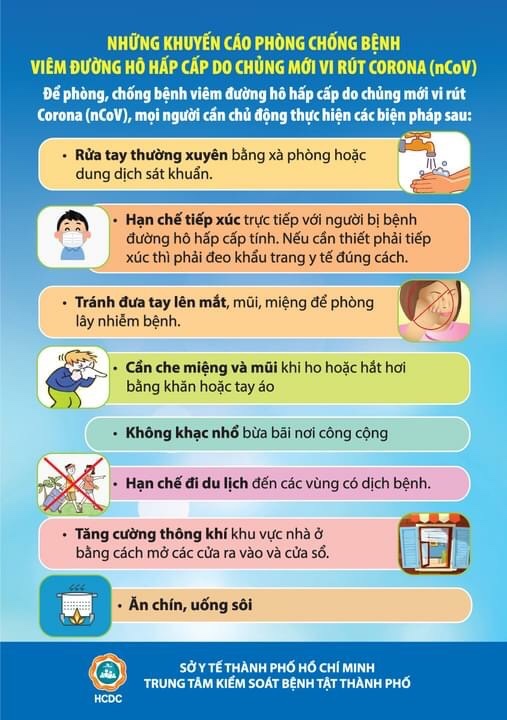 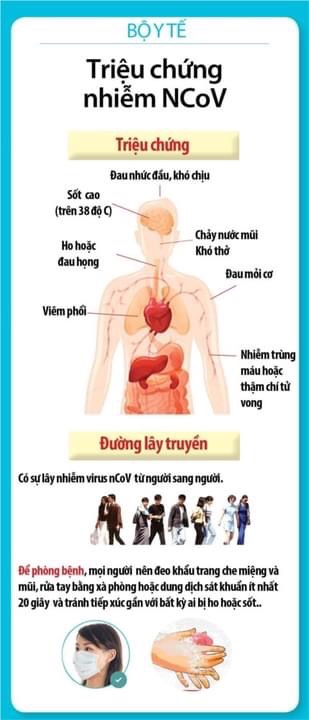 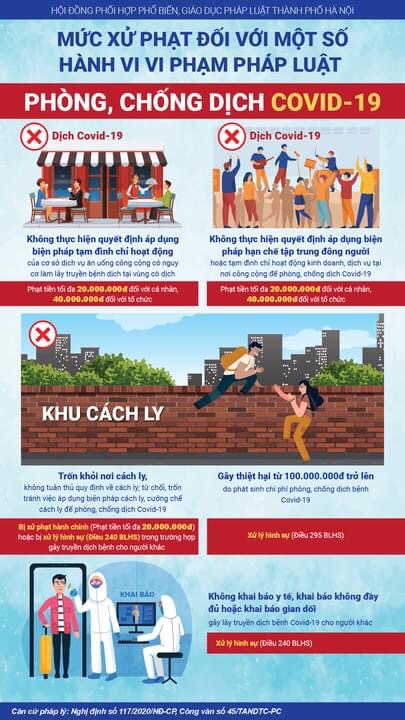 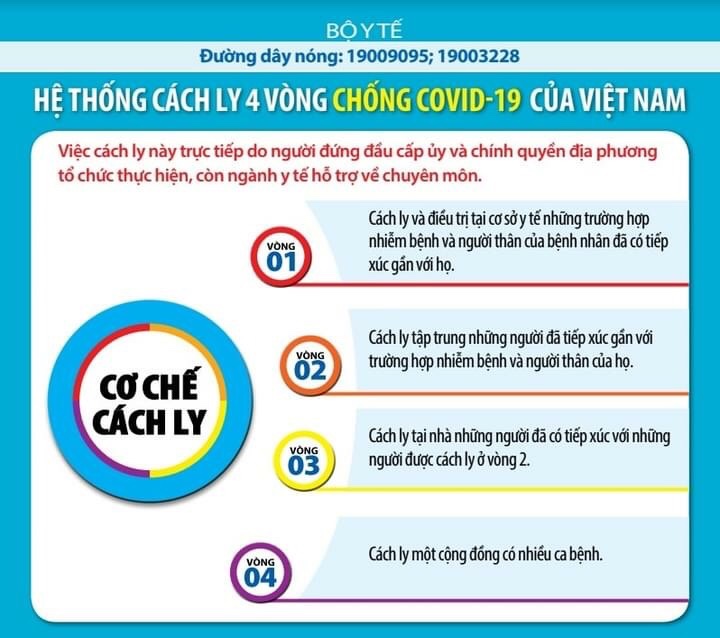 